Agrupar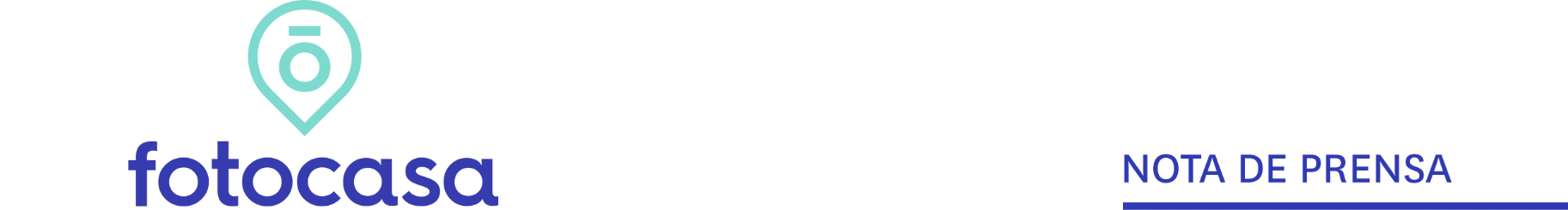 PRIMER SEMESTRE 2023: VIVIENDA EN ALQUILERCatorce comunidades autónomas han superado el precio máximo histórico del alquiler en 2023Otras dos comunidades alcanzaron precio máximo histórico en 2022 Tan solo la comunidad de Aragón y Castilla-La Mancha no han superado el precio máximo de la burbuja inmobiliaria38 capitales de provincia han llegado a máximos en algún momento de 2023 y 26 de ellas lo hacen en el mes de junio Aquí se puede ver una valoración en vídeo de la directora de EstudiosMadrid, 1 de agosto de 2023Durante el año 2023 catorce comunidades autónomas han superado el precio máximo histórico del alquiler y dos más lo han hecho durante 2022. Esto quiere decir que en 16 comunidades autónomas ya se han superado los precios máximos alcanzados en los años de la burbuja inmobiliaria. Tan sólo las comunidades de Aragón y Castilla-La Mancha son las que no han alcanzado precios máximos, según los datos del Índice Inmobiliario Fotocasa del primer semestre de 2023. En el caso de España, la media nacional alcanzó máximo en abril de 2023 al alcanzar los 11,69 €/m2 al mes. En el mes de junio el precio se ha moderado un -0,7% respecto al máximo al alcanzar los 11,61 €/m2 al mes. “El mercado del alquiler continúa en máximos históricos y con récord de precios, en la mayoría de las autonomías y en prácticamente todas las capitales de provincia. El arrendamiento vive una situación alarmante de crisis de precios, hay algunas comunidades que se encuentran un 30%, 40% un 60% por encima del precio mostrado durante la burbuja de 2007 y la tendencia sigue siendo alcista. Entre las razones de este incremento se encuentran que la demanda de alquiler ha resurgido de manera tan rápida que al mercado no le está dando tiempo a absorberla, así como al descenso de la oferta y la disponibilidad de stock en renta, que se ha reducido de manera muy significativa en el último año. Este aspecto provoca un desfase todavía más acentuado entre la oferta y la demanda que hace que la vivienda de alquiler se encarezca de forma muy significativa. Nunca habíamos detectado un ritmo de encarecimiento tan significativo”, comenta María Matos, directora de Estudios y portavoz de Fotocasa.Declaraciones de María Matos, directora de Estudios de Fotocasa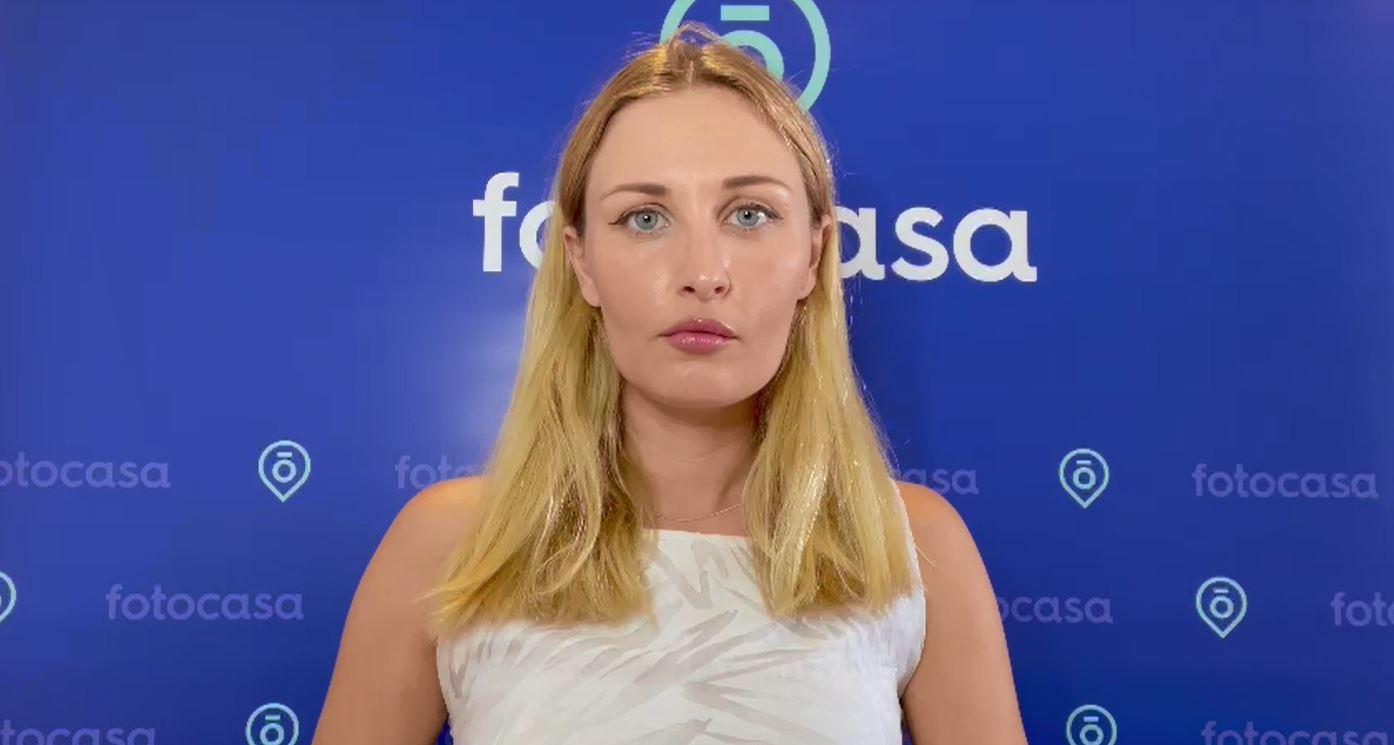 Así, en junio de 2023 las comunidades de Baleares, Canarias, Cantabria, Castilla y León, Cataluña, la Comunitat Valenciana, Extremadura, Galicia, Madrid, País Vasco y Murcia alcanzan el precio máximo en el mercado del alquiler. Por su parte, Andalucía y Navarra alcanzaron máximos en mayo de 2023, La Rioja lo hizo en junio de 2022 y en el caso de Asturias se alcanzó en agosto de 2022.En el caso de las dos comunidades que no han alcanzado los precios máximos no se prevé que lo hagan en los próximos meses e incluso con la moderación del precio del alquiler que estamos observando durante los últimos meses es posible que no superen los máximos. Así, en el caso de Castilla-La Mancha actualmente se encuentra un -14,8% por debajo del precio máximo que se alcanzó en noviembre de 2007 con 7,24 €/m2 al mes y en el caso de Aragón, el precio se encuentra un -17,7% por debajo del máximo que fue en junio de 2008 con 10,85 €/m2 al mes. Precio vivienda alquiler por CC.AA.38 capitales de provincias llegan a máximos en 2023En el caso de las capitales de provincia 38 de ellas han alcanzado el precio máximo en algún momento de 2023 y 23 de ellas lo han hecho durante el mes de junio. Además, siete capitales de provincias también alcanzaron máximos respecto a los años del boom inmobiliario. Así, tan solo tres capitales de provincias quedan todavía por alcanzar máximos. Se trata de Ciudad Real, que está un -14,5% por debajo del precio registrado en junio de 2008, seguido de Zaragoza, que se encuentra un -14,2% por debajo del precio máximo de mayo de 2008 y Guadalajara, que está un -8,8% por debajo del precio alcanzado en febrero de 2008.Precio vivienda alquiler por CC.AA.Sobre FotocasaPortal inmobiliario que cuenta con inmuebles de segunda mano, promociones de obra nueva y viviendas de alquiler. Cada mes genera un tráfico de 34 millones de visitas (75% a través de dispositivos móviles). Mensualmente elabora el índice inmobiliario Fotocasa, un informe de referencia sobre la evolución del precio medio de la vivienda en España, tanto en venta como en alquiler. Toda nuestra información la puedes encontrar en nuestra Sala de Prensa. Fotocasa pertenece a Adevinta, una empresa 100% especializada en Marketplaces digitales y el único “pure player” del sector a nivel mundial. Más información sobre Fotocasa. Sobre Adevinta SpainAdevinta Spain es una compañía líder en marketplaces digitales y una de las principales empresas del sector tecnológico del país, con más de 18 millones de usuarios al mes en sus plataformas de los sectores inmobiliario (Fotocasa y habitaclia), empleo (InfoJobs), motor (coches.net y motos.net) y compraventa de artículos de segunda mano (Milanuncios).Los negocios de Adevinta han evolucionado del papel al online a lo largo de más de 40 años de trayectoria en España, convirtiéndose en referentes de Internet. La sede de la compañía está en Barcelona y cuenta con una plantilla de 1.200 personas comprometidas con fomentar un cambio positivo en el mundo a través de tecnología innovadora, otorgando una nueva oportunidad a quienes la están buscando y dando a las cosas una segunda vida.Adevinta tiene presencia mundial en 11 países. El conjunto de sus plataformas locales recibe un promedio de 3.000 millones de visitas cada mes. Más información en adevinta.esDepartamento Comunicación FotocasaAnaïs Lópezcomunicacion@fotocasa.es620 66 29 26Llorente y Cuenca    			       	Ramon Torné							                 rtorne@llorenteycuenca.com			638 68 19 85      								Fanny Merinoemerino@llorenteycuenca.com		663 35 69 75 Paula Iglesiaspiglesias@llorenteycuenca.com		662 450 236Comunidad AutónomaPrecio mensual junio 2023Mes del valor máximoPrecio máximoAndalucía9,79 €Mayo 2023                         9,83 € Aragón8,93 €Junio 2008                       10,85 € Asturias8,66 €Agosto 2022                         8,68 € Baleares17,16 €Junio 2023                       17,16 € Canarias12,85 €Junio 2023                       12,85 € Cantabria13,16 €Junio 2023                       13,16 € Castilla y León8,33 €Junio 2023                         8,33 € Castilla-La Mancha6,17 €Noviembre 2007                         7,24 € Cataluña15,94 €Junio 2023                       15,94 € Comunitat Valenciana11,53 €Junio 2023                       11,53 € Extremadura6,36 €Junio 2023                         6,36 € Galicia8,47 €Junio 2023                         8,47 € La Rioja8,30 €Junio 2022                         8,40 € Madrid16,70 €Junio 2023                       16,70 € Navarra10,80 €Mayo 2023                       11,13 € País Vasco14,64 €Junio 2023                       14,64 € Región de Murcia8,79 €Junio 2023                         8,79 € España          11,61 €Abril 2023                       11,69 € C. AutónomaCapital de provinciaPrecio mensual junio 2023Mes del valor máximoPrecio máximoAndalucíaAlmería 9,16 €Junio 20239,16 €AndalucíaCórdoba8,12 €Junio 20238,12 €AndalucíaGranada9,37 €Junio 20239,37 €AsturiasOviedo8,98 €Junio 20238,98 €BalearesPalma de Mallorca16,15 €Junio 202316,15 €CanariasLas Palmas de Gran Canaria13,52 €Junio 202313,52 €CanariasSanta Cruz de Tenerife11,04 €Junio 202311,04 €CantabriaSantander10,99 €Junio 202310,99 €Castilla y LeónBurgos 8,91 €Junio 20238,91 €Castilla y LeónLeón 7,10 €Junio 20237,10 €Castilla y LeónPalencia 6,95 €Junio 20236,95 €Castilla y LeónSegovia 10,92 €Junio 202310,92 €Castilla y LeónValladolid 8,14 €Junio 20238,14 €Castilla y LeónZamora 6,26 €Junio 20236,26 €CataluñaBarcelona 20,50 €Junio 202320,50 €CataluñaTarragona 10,39 €Junio 202310,39 €C. ValencianaAlicante 12,58 €Junio 202312,58 €C.ValencianaCastellón de la Plana 7,73 €Junio 20237,73 €C. ValencianaValencia 13,31 €Junio 202313,31 €ExtremaduraBadajoz7,28 €Junio 20237,28 €GaliciaA Coruña 10,01 €Junio 202310,01 €La RiojaLogroño8,39 €Junio 20238,39 €MadridMadrid 18,35 €Junio 202318,35 €País VascoBilbao15,11 €Junio 202315,11 €País VascoSan Sebastián19,08 €Junio 202319,08 €MurciaMurcia 8,44 €Junio 20238,44 €AndalucíaCádiz 12,16 €Mayo 202312,48 €AndalucíaMálaga 14,03 €Mayo 202314,16 €GaliciaOurense 6,52 €Mayo 20236,55 €NavarraPamplona11,27 €Mayo 202311,70 €AndalucíaSevilla 11,59 €Mayo 202311,62 €Castilla y LeónSalamanca 9,03 €Mayo 20239,26 €CataluñaGirona 12,01 €Marzo 202312,29 €CataluñaLleida 7,94 €Marzo 20237,99 €AndalucíaJaén 6,92 €Febrero 20237,10 €AragónHuesca 8,10 €Febrero 20238,56 €Castilla-La ManchaToledo 8,54 €Febrero 20238,95 €País VascoVitoria - Gasteiz11,75 €Febrero 202312,41 €AndalucíaHuelva8,27 €Noviembre 20228,95 €Castilla y LeónÁvila 7,08 €Noviembre 20227,15 €Castilla-La ManchaAlbacete 7,17 €Septiembre 20227,64 €ExtremaduraCáceres 6,46 €Septiembre 20226,65 €GaliciaLugo 6,61 €Septiembre 20226,67 €Castilla-La ManchaCuenca 7,73 €Junio 20228,51 €GaliciaPontevedra 7,89 €Junio 20228,27 €Castilla-La ManchaCiudad Real 5,65 €Junio 20086,61 €AragónZaragoza 9,69 €Mayo 200811,30 €Castilla-La ManchaGuadalajara 8,11 €Febrero 20088,89 €